BARRE WARRIOR TEACHER TRAINING REGISTRATION FORM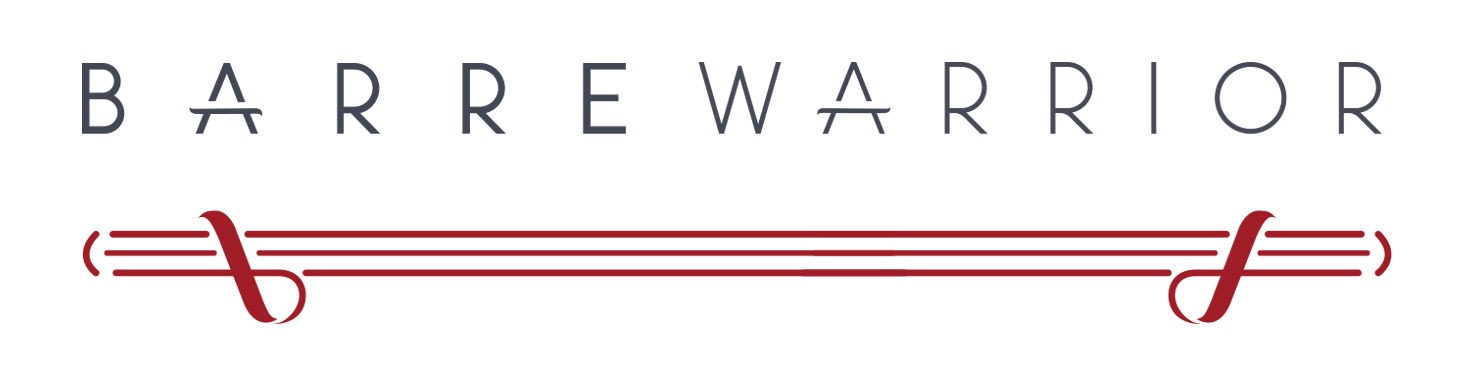 This form will not impair or enhance your ability to apply. This is simply to better understand your background, influences, reasons and to register.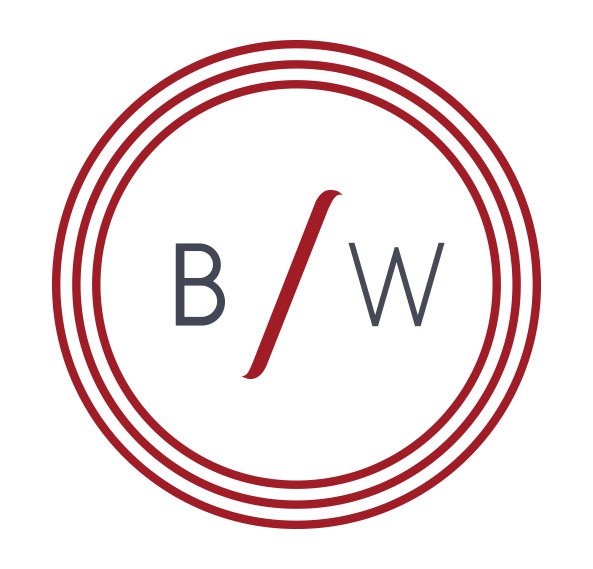 LOCATION & DATESDatesFriday 22nd January 1-6pm, Saturday 23rd 12:30-6:30pm, Sunday 24th 12:30-6:30pmLocation Balance Pilates Cashmere, 131 Hackthorne Road, Cashmere Christchurch WHAT TO BRINGWaterWorkout gear and something warm e.g tracksuit/sweaterSocks or grippy socks if possibleSnacks (although some light refreshments will be provided)A journal/ notebook, pen and highlighterA positive attitude of learning growth and enjoyment!PAYMENT DETAILSThe full Teacher Training payment of $799.00 is due by the 1st day of the course Or $699 Early bird if paid by January 1stWith Gratitude:NameDate Of BirthAddressEmailPhoneOccupationList of Fitness Certifications (write none or N/A if only applying for personal fitness development)Physical History:Other Sport, Yoga, Pilates or Dance background, non-professional or certifiedInjuriesDo you have any current or past injuries or health issues that may affect your ability to train?Reason for Application Barre ExperienceHave you practiced Barre and where and for how long?Barre and YouWhat do you love most about Barre/ Barre Warrior?AvailabilityAre you available for the following all of the times during the course?Barre Warrior LimitedASB12-3405-0094213-00CO. GST #118-842-871